Dear ApplicantINTRODUCTIONAbout The SchoolThe Arnewood School is a mixed comprehensive academy, the largest school within the Gryphon Multi-Academy Trust which it instigated.We serve a compact catchment area and enjoy good relationships with other local schools.  We consider ourselves fortunate to be very close to both the New Forest and sea, yet near to Bournemouth (20 minutes), Southampton (30 minutes), Winchester (40 minutes) and London (1 hour 45 minutes by train).  A successful application will place you in an enjoyable working environment, where a positive, well behaved, academic atmosphere is normal.  You can expect to be well supported in your development as a professional: all our staff have an iPad.  All students have laptop computers/iPads which the majority take home on a daily basis.  Typically staff show initiative and take a full part, in extending the school’s profile as a centre for excellent learning and teaching and support all colleagues as part of our collective emphasis on continuing professional development.  At The Arnewood School we look to extend and sustain a capacity for excellent teaching. We are well organised, with clear expectations for all our community to make a positive contribution to improve learning to an outstanding standard.I look forward to hearing from you.Yours faithfully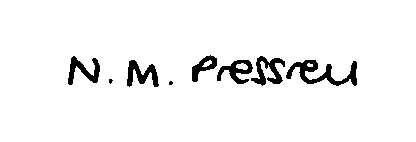 N PressnellHeadteacherDESIGN AND TECHNOLOGY TEACHER, MPS/UPSProduct desiGN Permanent, full time or part-timeSeptember 2022 or soonerDesign and Technology is a key subject within our academy.  We currently deliver the following specialisms at key stage 3 and key stage 4 as well as meeting the latest National Curriculum revisions:Courses:Design and Technology 		Food Technology 	BTEC Construction 			During key stage 3 all students experience the full range of specialisms in modular courses.  Following this broad and challenging experience they are then in a position to make an informed choice as to which area to develop in Years 9, 10 and 11 for examination at GCSE or BTEC. A/S and A Level Resistant Materials, Systems and Control and Textiles courses have been offered in our high performing Sixth Form.   We also offer Level 3 BTEC Construction which is very successful.  We are keen to see this provision develop further.Accommodation and ResourcesAll specialisms and post-16 courses are taught in specialist rooms with ICT facilities.  There are four fully resourced workshops where Design and Technology and Construction are studied.  In addition, the school has two Food Technology rooms and a large Textiles room.  Two additional rooms been equipped with a full complement of PC’s and the department has its own set of laptops.  Design and Technology is served by one technician.The successful candidate is likely to be able to meet the following criteria:Have good interpersonal skills and a strong team ethos. Appropriately and well qualified in Design and Technology with the experience or obvious potential for teaching the subject at all levels including post-16, A level and BTEC.Have a clear understanding of how high standards of learning and high academic achievement can be delivered in Design & TechnologyDemonstrate a knowledge of applications of ICT to Design and Technology.Be committed to Design and Technology as a holistic subject CurriculumA Level                           	Product Design (3D Design)                     	(AQA) Level 3 BTEC 			National Diploma (Construction)                 	(Edexcel)GCSE Level                          	Product Design				 	(AQA) GCSE Level                          	Food Preparation and Nutrition               		(WJEB) BTEC First Award		Construction                                          	 	(Edexcel) KS3                                      	Modular course in all specialismsIf you have any queries with regards to the position please contact Mr Paul Clarke (Head of Design and Technology) at p.clarke@arnewood.hants.sch.uk